Priorities for the WeekWeekly Calendar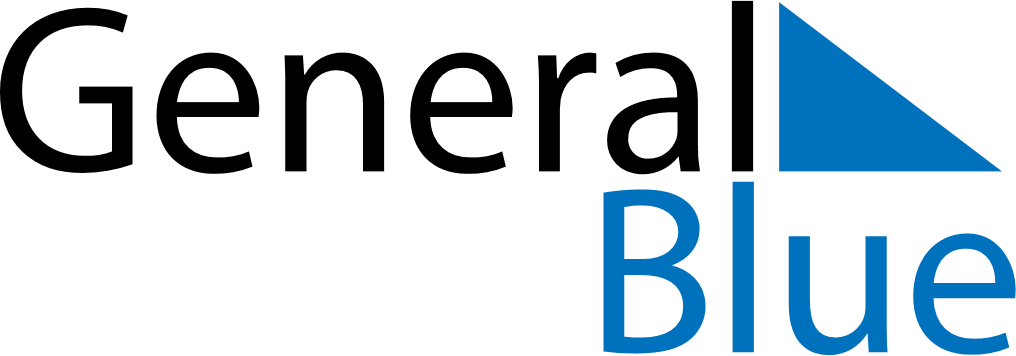 July 7, 2024 - July 13, 2024Weekly CalendarJuly 7, 2024 - July 13, 2024Weekly CalendarJuly 7, 2024 - July 13, 2024Weekly CalendarJuly 7, 2024 - July 13, 2024Weekly CalendarJuly 7, 2024 - July 13, 2024Weekly CalendarJuly 7, 2024 - July 13, 2024Weekly CalendarJuly 7, 2024 - July 13, 2024Weekly CalendarJuly 7, 2024 - July 13, 2024SUNJul 07MONJul 08TUEJul 09WEDJul 10THUJul 11FRIJul 12SATJul 136 AM7 AM8 AM9 AM10 AM11 AM12 PM1 PM2 PM3 PM4 PM5 PM6 PM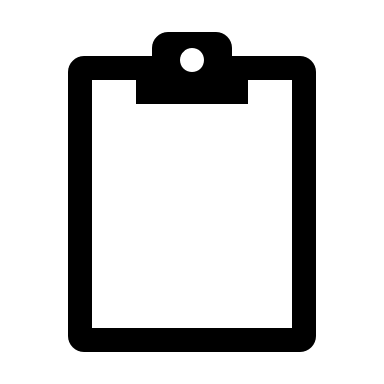 